от 10 апреля 2023 года									       № 148-рО внесении изменений в распоряжение администрации городского округа город Шахунья Нижегородской области от 4 октября 2021 года № 423-р «О наделении полномочиями по организации и проведению муниципального контроля на территории городского округа город Шахунья Нижегородской области»В соответствии с Федеральным законом от 6 октября 2003 № 131-ФЗ «Об общих принципах организации местного самоуправления в Российской Федерации», Федеральным законом от 31 июля 2020 года № 248-ФЗ «О государственном контроле (надзоре) и муниципальном контроле в Российской Федерации»: В распоряжение администрации городского округа город Шахунья Нижегородской области от 4 октября 2021 года № 423-р «О наделении полномочиями по организации и проведению муниципального контроля на территории городского округа город Шахунья Нижегородской области» (с изменениями, внесенными распоряжением 07.10.2021 № 433-р) внести изменения, изложив:1.1. «Перечень структурных подразделений администрации городского округа город Шахунья, наделенных полномочиями по организации и проведению муниципального контроля в соответствующих сферах деятельности на территории городского округа город Шахунья Нижегородской области» (далее – Уполномоченные структурные подразделения) в новой редакции, согласно приложению к настоящему распоряжению.1.2. Пункт 2. в следующей редакции:«2. Уполномоченным структурным подразделениям администрации городского округа город Шахунья Нижегородской области: Обеспечить проведение мероприятий по осуществлению муниципального контроля в соответствующих сферах деятельности. Обеспечить разработку программы профилактики рисков причинения вреда (ущерба) охраняемым законом ценностям по соответствующему виду муниципального контроля и размещение ее на официальном сайте администрации городского округа город Шахунья Нижегородской области. Обеспечить разработку ключевых показателей осуществления муниципального контроля и их целевые значения, индикативных показателей осуществления муниципального контроля в соответствующих сферах.Обеспечить:- актуализацию (утверждении) индикаторов риска в соответствии с методическими рекомендациями Министерства экономического развития Российской Федерации;- учет при актуализации (утверждении) индикаторов риска обязательных требований, нарушения которых имеют массовый характер и несут высокий риск причинения вреда (ущерба);- направление проекта актуализированных индикаторов риска (до разработки проекта акта об их утверждении) в рабочем порядке на рассмотрение в министерство экономического развития и инвестиций Нижегородской области в срок не позднее 1 июля 2023 года;- утверждение индикаторов риска советом депутатов городского округа город Шахунья;- заполнение и актуализацию на постоянной основе формы «Индикаторы риска» в информационной системе monitoring.ar.gov.ru. в срок начиная с 1 апреля 2023 года, ежемесячно в течение 2023 года в срок до 1 числа месяца, следующего за отчетным;- актуализацию (внесение) индикаторов риска в карточке вида муниципального контроля ЕРВК в течение 5 дней со дня вступления в силу правового акта, утверждающего индикаторы риска. Уполномоченным структурным подразделениям представить в отдел экономики, прогнозирования и инвестиционной политики городского округа город Шахунья Нижегородской области:- положения по осуществлению муниципального контроля в соответствующих сферах деятельности;- программы профилактики рисков причинения вреда (ущерба) охраняемым законом ценностям на текущий год;- правовой акт об утверждении ключевых показателей осуществления муниципального контроля и их целевые значения, индикативных показателей осуществления муниципального контроля, индикаторов риска нарушения обязательных требований ключевых показателей при осуществления муниципального контроля.»2. Со дня вступления в силу настоящего распоряжения признать утратившим силу распоряжение администрации городского округа город Шахунья Нижегородской области от 07.10.2021 № 433-р «О внесении изменений в распоряжение администрации городского округа город Шахунья Нижегородской области от 4 октября 2021 года 
№ 423-р «О наделении полномочиями по организации и проведению муниципального контроля на территории городского округа город Шахунья Нижегородской области».3. Настоящее распоряжение вступает в силу с даты подписания.4. Управлению делами администрации городского округа город Шахунья Нижегородской области обеспечить размещение настоящего распоряжения на официальном сайте администрации городского округа город Шахунья Нижегородской области.5. Контроль за исполнением настоящего распоряжения оставляю за собой.Глава местного самоуправлениягородского округа город Шахунья							   О.А.ДахноПриложениек распоряжению администрации городского округа город Шахунья Нижегородской областиот 10.04.2023 г. № 148-рПеречень структурных подразделений администрации городского округа город Шахунья, 
наделенных полномочиями по организации и проведению муниципального контроля в соответствующих сферах деятельности на территории городского округа город Шахунья Нижегородской области
______________________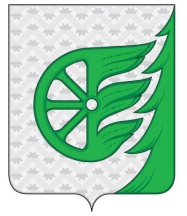 Администрация городского округа город ШахуньяНижегородской областиР А С П О Р Я Ж Е Н И ЕN 
п/пНаименование  контроляОснование для осуществления   
муниципального контроляСтруктурное подразделение,уполномоченное на  
выполнение мероприятий по    
осуществлениюмуниципального контроля1.Муниципальный земельный контрольСт. 16 Федерального закона от 06.10.2003 № 131-ФЗ «Об общих принципах организации местного самоуправления в Российской Федерации»Ст. 72 Земельного кодекса Российской ФедерацииОтдел муниципального имущества и земельных ресурсов городского округа город Шахунья 2.Муниципальный контроль на автомобильном транспорте, городском наземном электрическом транспорте и в дорожном хозяйствеСт. 16 Федерального закона от 06.10.2003 № 131-ФЗ «Об общих принципах организации местного самоуправления в Российской Федерации»Ст. 13 - 13.1 Федерального закона от 08.11.2007 № 257-ФЗ «Об автомобильных дорогах и о дорожной деятельности в Российской Федерации и о внесении изменений в отдельные законодательные акты Российской Федерации»,Ст. 3.1 Федерального закона от 08.11.2007 № 259-ФЗ «Устав автомобильного транспорта и городского наземного электрического транспорта»Управление по работе с территориями и благоустройству администрации городского округа город Шахунья, (в области автомобильных дорог и дорожной деятельности)Отдел промышленности, транспорта, связи, жилищно-коммунального хозяйства и энергетики администрации городского округа город Шахунья Нижегородской области(в отношении перевозок по муниципальным маршрутам регулярных перевозок)3.Муниципальный контроль в сфере благоустройстваСт. 16 Федерального закона от 6 октября 2003 № 131-ФЗ «Об общих принципах организации местного самоуправления в Российской Федерации»Управление по работе с территориями и благоустройству администрации городского округа город Шахунья Нижегородской области Вахтанский территориальный отдел администрации городского округа город ШахуньяСявский территориальный отдел администрации городского округа город Шахунья4.Муниципальный жилищный контрольСт. 16 Федерального закона от 6 октября 2003 № 131-ФЗ «Об общих принципах организации местного самоуправления в Российской Федерации»Ст. 14 и ст. 20 Жилищного кодекса Российской ФедерацииОтдел промышленности, транспорта, связи, жилищно-коммунального хозяйства и энергетики администрации городского округа город Шахунья Нижегородской области